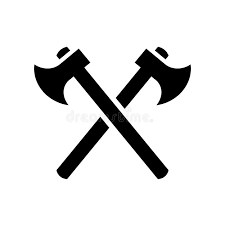 Name: Joe Ducca Visit the following places in orderYou are part of a logging crew for Comox Logging Company. You are excited to be in Cowboy Town because you spend 30 days at a time living at the logging camp. You’re a big baseball fan, and would love to join one of the local teams.Follow the instructions and visit the four locations listed.First Station | Company OfficeGo to the Company office and pick up your money. You are 
owed pay for 30 days.You are part of a logging crew for Comox Logging Company. You are excited to be in Cowboy Town because you spend 30 days at a time living at the logging camp. You’re a big baseball fan, and would love to join one of the local teams.Follow the instructions and visit the four locations listed.Second Station | BlacksmithYou broke one of your tools last week, time to buy a new one.You are part of a logging crew for Comox Logging Company. You are excited to be in Cowboy Town because you spend 30 days at a time living at the logging camp. You’re a big baseball fan, and would love to join one of the local teams.Follow the instructions and visit the four locations listed.Third Station | SaloonTime to enjoy a good 
meal and drink with Friends.You are part of a logging crew for Comox Logging Company. You are excited to be in Cowboy Town because you spend 30 days at a time living at the logging camp. You’re a big baseball fan, and would love to join one of the local teams.Follow the instructions and visit the four locations listed.Fourth Station | General StoreStock up on supplies you might want to take back to the logging camp with you.